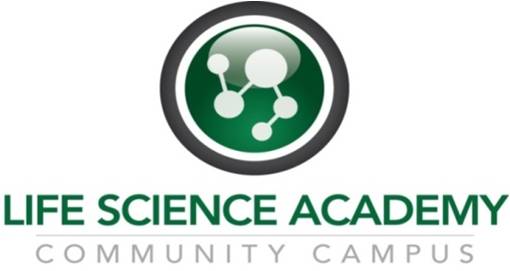 Ben DuncanOPHTHALMOLOGISTCorrect Name of the CareerOphthalmologistEducation and/or Training RequiredImportant skills include attention to detail, sympathy, and organizationGeneral high school courses should include biology, anatomy, chemistry, and mathematicsMinimum educational requirements to be an optometrist include at least three years in college with general education courses of chemistry, biology, physics, math, and English. Many applicants have at least a Bachelor’s degree.It is necessary to take the Ophthalmology Admission Test before applying for an optometry job. There are 4-year programs available after college graduation to receive a Doctor of Ophthalmology degree. Responsibilities and Daily Activities Responsibilities and daily activities generally include diagnosing vision problems, eye diseases, and other conditions. Various instruments are used to diagnose diseases and depth and color perception. There is no specialization in the optometry field. An ophthalmologist is usually self-employed or works with other health care professionals.Salary RangeRange= $64,520 - $98,230Values are for KentuckySalary is highly variable depending on years of education and experienceDocumentation of SourcesCareer Cruising. (2014). Optometrist (home page) > Job Description. [accessed 5 November 2014]. Retrieved from https://www2.careercruising.com/careers/earnings/314 Self-ReflectionI had heard of this career before.It would be fun to learn about the eye.It would be boring to only examine eyes all day long.I would not enjoy this job.I would get really bored and become slothful with my work.Patient Scenario:	Marcus Wilson was a tall man with dark hair, freckles, and green eyes. Lately, Marcus has been noticing that he is more sensitive to light and has had blurred vision. He decided to visit the local Ophthalmologist, Dr. Greg Browning. After examining Marcus’s eyes with light and a magnifying glass and dilating his pupils to take more accurate picture of the back of his eye, Dr. Browning concluded that Marcus had cataracts. Browning immediately signed Marcus up to have an eye surgery the next week. 